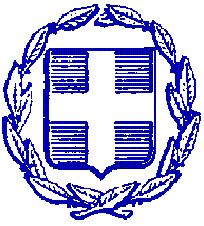 ΕΛΛΗΝΙΚΗ ΔΗΜΟΚΡΑΤΙΑΥΠΟΥΡΓΕΙΟ ΠΑΙΔΕΙΑΣ, ΕΡΕΥΝΑΣ ΚΑΙ ΘΡΗΣΚΕΥΜΑΤΩΝΓΕΝΙΚΗ ΓΡΑΜΜΑΤΕΙΑ ΕΡΕΥΝΑΣ ΚΑΙ ΤΕΧΝΟΛΟΓΙΑΣΙΔΡΥΜΑ  ΤΕΧΝΟΛΟΓΙΑΣ  ΚΑΙ  ΕΡΕΥΝΑΣΙνστιτούτο ΠληροφορικήςΤαχ. Διεύθυνση: Ν. Πλαστήρα 100, Βασιλικά ΒουτώνΤΚ 70013, Ηράκλειο Κρήτης 					          Αρ. πρωτ. 1031					                        Ηράκλειο: 14/06/2016Προμήθεια εξοπλισμού “Web Application Firewall”Το ΙΠ/ΙΤΕ προτίθεται να προμηθευτεί με απευθείας ανάθεση εξοπλισμό τύπου “Web Application Firewall”. Προϋπολογισμός δαπάνης 15.000 ευρώ μη συμπεριλαμβανομένου του ΦΠΑ. Κριτήριο για την ανάθεση της προμήθειας είναι η συμφερότερη προσφορά.Οι προσφορές πρέπει να κατατεθούν με email στην διεύθυνση procurement at ics dot forth dot gr έως την 27/06/2016 – 12:00 σε θέμα (subject) “Προσφορά Εξοπλισμού Web Application Firewall”.Ο εξοπλισμός θα πρέπει να είναι επώνυμου κατασκευαστή διεθνούς εμβέλειας. Ο προσφερόμενος εξοπλισμός θα πρέπει να παραδοθεί σαν ενιαίο λειτουργικό σύνολο. Όλος ο εξοπλισμός θα πρέπει να είναι του ίδιου κατασκευαστή και να περιλαμβάνει τα απαραίτητα εξαρτήματα για την διασύνδεση του, να είναι καινούργιος και αμεταχείριστος, κατάλληλος για εγκατάσταση σε standard rack 19”.Η διαχείριση του εξοπλισμού θα πρέπει να μπορεί να γίνει μέσω web interface και  remote shell μεσω ssh και σειριακής  θύρας.Να διαθέτει τουλάχιστον:τέσσερις (4) θύρες δικτυακής διασύνδεσης RJ45 10/100/1000τέσσερις (4) θύρες SPF / GEμία θύρα USB,εσωτερικό δίσκο SSD 240GB τουλάχιστονσειριακή θύρα (console port)Η ταχύτητα επεξεργασίας θα πρέπει να διασφαλίζει διαμεταγωγή (firewall throughput) 100Mbps/10.000 transactions/sec σε πλήρες φορτίο HTTP και 70Mbps/5.000 transactions/sec σε πλήρες φορτίο HTTPS, ενώ η εισαγόμενη καθυστέρηση θα πρέπει να είναι μικρότερη του msec. Θα πρέπει να παρέχει εξειδικευμένη προστασία και αναγνώριση απειλών (threat detection/prevention) σε επίπεδο εφαρμογής (application layer) για υπηρεσίες HTTP/HTTPS όπως Tomcat/nginx/MS IIS/Outlook WebApp/Joomla και άλλες. Θα πρέπει να περιλαμβάνει λογισμικό web vulnerability scanning, HTTP firewall, denial of service attack prevention. Θα πρέπει να μπορεί να προστατεύσει τους web server από απειλές τύπου SQL injection και cross-site scripting.Θα πρέπει να μπορεί να ρυθμιστεί έτσι ώστε:Να παρέχει δυνατότητα blocking μέσω ip-reputation listsGeo-information (source address geo location)Connection number limithttp request limitΘα πρέπει να προστατεύει web services από τουλάχιστον:BEASTAMF protocol attacksBrute force login attacks on formsCookie tamperingXSSHTTP header overflowSQL InjectionMalformed XMLDoS Attacks BotnetsLow rate DosSlow postSyn floodO ανάδοχος θα πρέπει να εγκαταστήσει και θέσει σε λειτουργία τον εξοπλισμό κάνοντας τις απαραίτητες παραμετροποιήσεις.  Από την κατασκευάστρια εταιρία θα πρέπει να παρέχονται online ενημερώσεις των signatures και η συσκευή θα πρέπει να παρέχεται με συνδρομή ενός έτους τουλάχιστον.Πληροφορίες: Ίδρυμα Τεχνολογίας και Έρευνας  Ινστιτούτο ΠληροφορικήςΤαχ. Διεύθυνση: Ν. Πλαστήρα 100, Βασιλικά ΒουτώνΤΚ 70013, Ηράκλειο Κρήτης Συκάς Παναγιώτηςemail: sikas at ics dot forth dot grτηλ: 2810391647